Title		:	Solution of Singular Two-Point Boundary Value Problems using Differential Transformation Method Author(s)	:	A. S. V. Ravi Kanth and K. ArunaJournal	:	Physics Letters A, Year 2008, Vol. 372, pp. 4671 – 4673 Student	:	Mr. Jay Jirungkanon     Student ID: 55030077Advisor	:	Asst. Prof. Dr. Duangkamol Poltem___________________________________________________________________________AbstractIn this work, the differential transform method is applied to solve the singular two-point boundary value problems. Several examples are given to demonstrate the effectiveness of the present method.Keywords: Differential transformation method, Singular two-points boundary value problemsIntroductionConsider the singular two-points boundary value problems (BVP)subject to the boundary conditions	or  where  and are continuous functions on , and  and are real constants. These problems generally arise frequently in many areas of science and engineering. Different numerical methods have been proposed by various authors for singular two-point boundary value problems, such as finite difference approximations [1] and variational iteration method [2]. The purpose of this work is to introduce the differential transform technique as an alternative to existing methods in solving singular two-point boundary value problems. MethodologyThe concept of differential transformation was first proposed by Zhou [3] in solving linear and nonlinear initial valued problems in electrical circuit analysis.Let be analytic function and it can be expanded in Taylor series about   asThe differential transformation of is defined in [3] asThen the inverse differential transformation is The fundamental operations of differential transform method are listed in Table 1.Table1 The fundamental operations of differential transform method.Results	In this section, the numerical scheme to solve the singular two-points boundary value problems is presented.Consider the singular two-point BVP subject to the boundary conditionsBy using the differential transformation method, the solution is .If you have some figures you have to put it here as in Figure 1.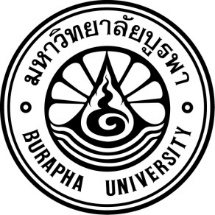 Figure1 Figure caption.ReferencesAbu-Zaid, T., & El-Gebeily, M. A. (1995). A finite difference method for approximating the solution of a certain class of singular two-point boundary value problems, Arab Journal of Mathematical Science, 1(1), 25-39.Lu, J. (2007). Variational iteration method for solving two-point boundary value problems. Journal of Computational and Applied Mathematics, 207, 92-95.Zhou, J. K. (1986). Differential Transformation and its Applications for Electrical Circuits. Wuhan, China: Huazhong University Press.------------------------------		------------------------------	   (Mr. Jay Jirungkanon)            (Asst. Prof. Dr. Duangkamol Poltem)		Student				AdvisorOriginal functionTransformed function